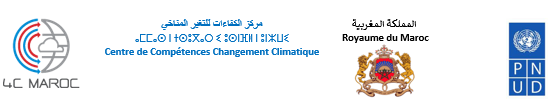 Appel à consultation pour l’animation d’un atelier de formation sur le changement climatique au profit de professionnels des médias et de journalistes marocains et d’autres pays africains Date :  23 septembre 2022Pays : MarocDescription de la mission : Appel à consultation pour l’animation d’un atelier de formation sur le changement climatique au profit de professionnels des médias et de journalistes marocains et d’autres pays africains .Titre du projet : Renforcement opérationnel du 4C MarocLieu d’affectation : Rabat, MarocDate limite de dépôt des soumissions : 07 Octobre 2022Les offres seront envoyées par mail :  ro4c.maroc@gmail.comou déposées au siège du 4C à l’adresse suivante :Coordination Nationale du Projet de Renforcement Opérationnel du 4C Maroc Centre de Compétences en Changement ClimatiqueAvenue Al Araar, Villa 4, bloc A, Secteur 13, Hay Riad, Rabat, MarocToute	demande	d’informations	complémentaires	sera	faite	par	email à :ro4c.maroc@gmail.com . ContexteLes médias jouent un rôle important dans l’appropriation des enjeux climatiques par le plus grand nombre de citoyens. En effet, les impacts du changement climatique sur l'environnement, l'économie, l'énergie, la santé publique, et la société rendent cruciale sa compréhension par le grand public. Par ailleurs, les décisions politiques, de l'échelle locale au niveau international, vont de plus en plus dépendre des questions climatiques et environnementales et les impacter en retour. La place de l'information climatique a pris plus en plus de place dans le champ des médias nationaux ces dernières années mais reste aujourd'hui assez ponctuelle. Elle n’est mise en avant que lors de période de grande sécheresse ou lors d'évènements majeurs comme la publication des rapports du Groupe Intergouvernemental des Experts sur le Climat (GIEC) ou bien les réunions annuelles des Parties à la Convention Cadre des Nations Unies sur les Changements Climatiques (COP). Enfin, les médias jouent un rôle fondamental dans la promotion du développement durable et dans la lutte contre le changement climatique, en vue du grand impact qu’ils ont dans l’orientation des choix des citoyens et de leur style de vie. Dans ce sens, le Centre 4C Maroc organise, dans le cadre du projet PNUD/Appui opérationnel du centre 4C, un atelier de 3 jours, dont 2jours et 1/2j  de formation et 1/2 journée de visites terrain, en décembre 2022 à Casablanca au Maroc. L’atelier vise à initier l’échange avec les professionnels des médias et journalistes autour des questions climatiques. Cette journée permettra notamment aux participants de mieux contextualiser l’information dans les actualités sur l’environnement, ainsi que sur les questions de résilience et d’adaptation face aux changements climatiques, et de les orienter vers une approche concrète et porteuse de solutions dans la communication autour de la problématique changement climatique. Il est à rappeler que le Centre de Compétences Changement Climatique (4C Maroc) a été créé en 2016, en amont de la COP22 de Marrakech, et ce pour répondre à la volonté d’un grand nombre d’acteurs nationaux, concernés par la problématique des changements climatiques, de mettre en place un centre d’expertise apte à appuyer la conception et la mise en œuvre de politiques climatiques, notamment dans un contexte d’ambition nationale accrue en termes d’atténuation de gaz à effets de serre mais aussi, et surtout, de grande vulnérabilité face à aux impacts néfastes attendus. Le Centre 4C Maroc est un Groupement d’Intérêt Public, constitué d’une quarantaine de membres (une quinzaine de ministères, plusieurs ONG, des représentants du secteur privé et du secteur de la recherche scientifique). Objectif de la mission L’objectif de cette mission est de préparer et d’assurer l’animation de l’atelier, d’initier l’échange entre les participants, et de capitaliser sur les informations partagées et les discussions menées durant l’atelier.Portée des travauxPour répondre à l'objectif susmentionné, le/la consultant(e) ou le consortium de consultants doit accomplir les tâches suivantes :Mission 1 : Préparation d’un projet de programme pour l’atelier Préparer la note conceptuelle de l’atelier, qui inclut le programme de l’atelier, et prend en considération les spécificités du Maroc et celle des autres pays africains en matière de changement climatique, et de communication dans les médias autour du changement climatique ;Préparer des supports de formation (présentations PPT, vidéos, ou autres documents d’appui) ;Elaborer une liste des organismes à visiter, pertinents pour les professionnels des médias et les journalistes marocains et d’autres pays africains, en lien avec les thématiques de l’atelier, et obtenir la validation préalable de ces organismes. Les thématiques suivantes à intégrer dans le programme sont données à titre indicatif, et les experts sont invités à les améliorer et à les détailler davantage :Mission 2 : Elaboration d’une liste des professionnels des médias marocainsElaborer une liste des professionnels des médias et des journalistes (presse écrite web ou print, TV, radio, vidéo) marocains intéressés par les questions de gestion des ressources naturelles, d’environnement et de lutte contre les changements climatiques, en incluant leurs coordonnées, sous format de tableau Excel.A noter que la liste des professionnels des médias africains qui participeront à l’atelier de renforcement de capacités sera proposée par le Centre 4C Maroc.Mission 3 : Animation de l’atelier et reporting Animer l’atelier et modérer les discussions et les travaux de groupes ;Initier l’échange pour assurer le partage de bonnes pratiques entre paires, et les discussions autour des difficultés rencontrés dans le secteur des médias dans la communication autour du changement climatique ;Stimuler les échanges entre les participants et renforcer leurs capacités autour de la thématique ;Rédaction du rapport final portant sur le déroulement de l’atelier et reportage des principaux points de discussions et des recommandations ;Préparation de l’évaluation de l’atelier par les participants et partage des résultats.Durée des travaux, livrables, estimation du temps consacré à la prestation Le contrat sera conclu pour un total forfaitaire de 11 Hommes/Jour. Les livrables suivants sont attendus du/de la consultant(e) ou le consortium de consultants :Tous les documents doivent être produits en français et soumis sous forme électronique (Word et PPT), à l’exception du livrable 2, qui doit être produit en français et soumis sous forme électronique Excel.Modalités de paiementLe règlement sera effectué en une seule tranche après validation de tous les livrables.Profil de ou des expert(e)sDiplôme d'études supérieures (Docteur, ingénieur ou équivalent) en économie, relations internationales, agronomie, environnement ou toute autre discipline jugée pertinente à la consultation ;Ayant une solide expérience dans le domaine de la lutte contre les changements climatiques et l’action climatique au Maroc et en Afrique ;Expérience en lien avec la communication dans les médias autour du changement climatique ;Expérience prouvée dans la modération et animation d’ateliers en lien avec la lutte contre le changement climatique ;Compétences relationnelles, capacité à transmettre, à gérer un groupe et à s’adapter aux différents profils des participants.Présentation de l’offre du contractantLe prestataire est tenu de présenter les documents suivants :Offre Technique détaillant :CV de(s) expert(s);Étapes et calendrier de mise en œuvre ;   Note de cadrage et programme de l’atelier ; Offre Financière :    Une offre financière détaillée spécifiant le nombre d’H/J par étape de chaque phase. L’offre financière doit être datée et signée.Évaluation des offres *Bien détaillé : Bon niveau de détail, innovation et valeur ajoutée, pertinence de l’approche présentée, cohérence des éléments/activités proposés pour la réalisation des prestations ;Détaillé : Reprise des TdRs en restant dans les généralités ;Non détaillé : Sans valeur ajoutée aux TdRs.Dépôt des offres Le BET est prié de déposer ou d’envoyer dans deux documents séparés :Offre technique : Contenant les éléments précisés dans le point VII du présent document ;Offre financière : Estimation du coût tel que précisé dans point VII du présent document La lutte contre le changement climatiqueBrève présentation des Bases scientifiques du changement climatique, Introduction des concepts de vulnérabilité et de résilience, Introduction des concepts d’atténuation, d’adaptation, pertes et préjudices et des responsabilités communes mais différenciées, Focus : exemples d’impacts du changement climatique et les solutions concrètes d’adaptation pour le cas du Maroc et d’autres pays africains,Focus : Politiques climatiques nationales, Aperçu sur les négociations internationales sur le changement climatique, Aperçu sur les engagements Nationaux : Contributions Déterminées au niveau National du Maroc et d’autres pays africains, communications nationales, BTR, etc.,  Focus : Le rôle du secteur privé, de la recherche scientifique, et de la société civile dans la lutte contre les changements climatiques.Le traitement des informations autour du changement climatiqueLe rôle des journalistes et des professionnels des médias dans la lutte contre le changement climatique,Outils pour évaluer les politiques climatiques nationales et locales, Les sources d’informations vérifiées pour un journaliste :Science : GIEC, revues scientifiques, universités, think-tanks, Centre 4C, ministères et agences concernés, etc.Adaptation/Atténuation globale : NDC, ONU, PNUE, PNUD, etc.Finance : Fonds Vert, Banque Mondiale, BERD, etc.Technique : IRENA, FAO, etc. Les principaux rendez-vous/dates nationaux et internationaux à surveiller au cours de l’année,Storytelling des conséquences des changements climatiques (aspect territorial et humain),« Solutions Journalism » : encourager l’approche de traitement orienté vers les solutions,L’innovation dans les formats de narration des histoires liées au changement climatique,Distinguer la production de contenu lié au changement climatique des catastrophes naturelles et des pollutions,Ressources, documentations, rapports, etc. LivrablesDate de remise des livrablesH/JLivrable 1 : Note conceptuelle et programme de l’atelier 1 semaine après la signature du contrat  1Livrable 2 : Liste des professionnels des médias et des journalistes marocains02 semaines après la signature du contrat 1Livrable 3 : Présentations PPT04 semaines après la signature du contrat 4Livrable 4 : Rapport de déroulement de l’atelier, incluant les résultats de l’évaluation des participants01 semaine après la tenue de l’atelier1Animation de l’atelier 3Total Total 10Critères de l’évaluation techniquePointsNote de cadrage de l’atelier et programme Bien détaillée : 20 points,Détaillée :  10 pointsNon détaillée :  0 points20Profil du consultant  Bac + 5 : 10 points,Moins de bac +5 : éliminé 10Une bonne expérience dans l’animation des ateliers & formation dans le domaine de la lutte contre changement climatique≥ 5 références : 20 points5 ≤ nombre <3 : 15 pointsMoins de 3 : 0 points20Expérience dans le domaine de la lutte contre le changement climatique≥ 10 références : 30 points,5 ≤ nombre de références < 10 : 15 pointsMoins de 3 : Éliminé.30Expérience en lien avec la communication dans les médias autour du changement climatique (le consultant pourrait présenter un profil complémentaire pour couvrir cet aspect) ≥ 10 références : 20 points,5 ≤ nombre de références < 10 : 15 pointsMoins de 3 : Éliminé.20Total100